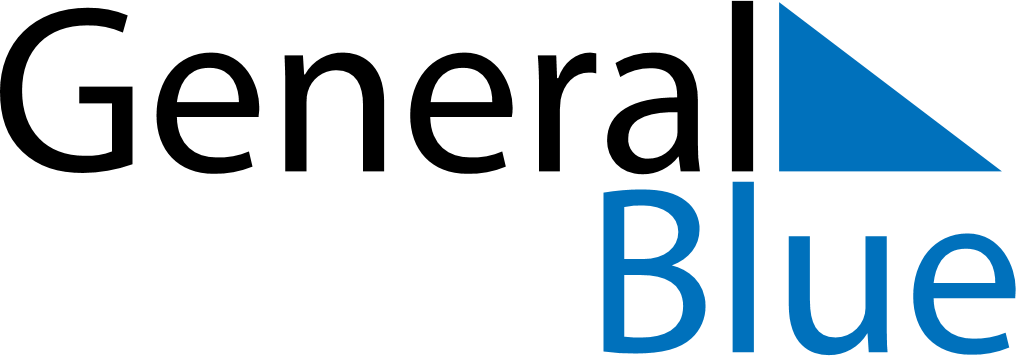 March 2030March 2030March 2030March 2030GuamGuamGuamMondayTuesdayWednesdayThursdayFridaySaturdaySaturdaySunday1223456789910Guam History and Chamorro Heritage Day111213141516161718192021222323242526272829303031